Romanov ArturExperience:Documents and further information:I have the full package of working documents navigator I will consider any offers.Position applied for: Junior OfficerDate of birth: 13.10.1991 (age: 26)Citizenship: UkraineResidence permit in Ukraine: NoCountry of residence: UkraineCity of residence: OleksandriyaPermanent address: Kalinina 31/3Contact Tel. No: +38 (093) 644-63-25E-Mail: arrchikk@ukr.netU.S. visa: NoE.U. visa: NoUkrainian biometric international passport: Not specifiedDate available from: 31.01.2014English knowledge: GoodMinimum salary: 1000 $ per month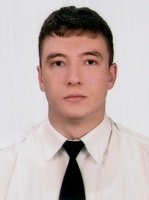 PositionFrom / ToVessel nameVessel typeDWTMEBHPFlagShipownerCrewingDeck Cadet03.02.2012-11.04.2012MrinalGeneral Cargo-CambodiaSea WindBlack sea agencyDeck Cadet25.05.2011-08.12.2011DaniellaGeneral Cargo8890-CambodiaSea star navigation ltdPicshippingDeck Cadet27.06.2010-07.09.2010DaniellaGeneral Cargo8890-MaltaSea star navigation ltdPicshipping